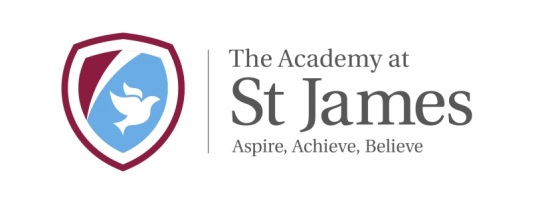 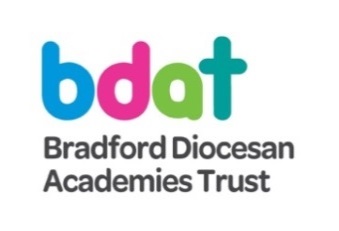 Early Years Practitioner We are seeking to recruit a dynamic EYP to join our excellent team. Our ideal candidate will be a team player. You should have a track record of building positive relationships with pupils in order to support them to make exceptional progress, be committed to developing your own practice and share the school’s high expectations for all pupils.We are looking for the following qualities from the successful candidate:  Someone who has children at the core of their professionA dedicated individual who wants to be part of our exciting school and grow as an individual as school continues on its journey of successAbility to work with every child and every member of staff, treating them all with the same respectHave a positive and polite attitude with a sense of humour You will:Play a fundamental role in shaping the direction and future of our childrenBe part of a highly successful network of schools both locally and nationallyReceive bespoke training and support in order to be the very best you can beHave the capacity to bring innovative ideas to the classroomAcademy St James is within Bradford Diocesan Academies Trust.  If you are successful in being appointed, the Trust will be your employer.Application Instructions:For an application pack please email elaine.daniels@academystjames.com  and return your completed application to the same address.    Due to safer recruitment guidelines, applications will only be considered on our official application forms which are available from school.If you would like to visit school, please call 01274 777095 and make an appointment, children finish for the summer on Monday 22nd or when school returns on Tuesday 3rd September 2019Closing date for application is Friday 6th September 2019, the date of the interviews will be week commencing 9th September 2019Trust details can be obtained from www.bdat-academies.orgCVs and applications will not be considered.  All posts involving direct contact with vulnerable children are exempt from the Rehabilitation of Offenders Act 1974.Academy St James is strongly committed to safeguarding and promoting the welfare of children. All posts are subject to satisfactory vetting, including a satisfactory enhanced disclosure from the DBS.